Как реагировать на плохие оценки ребёнка?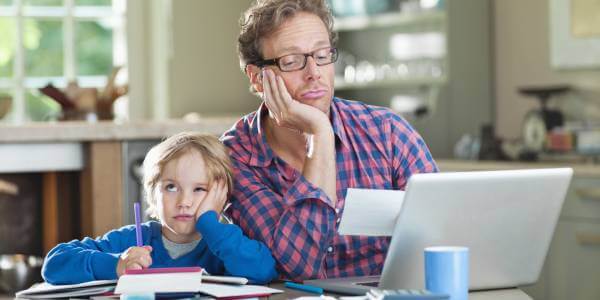 Каждый ребенок − самый лучший для своих родителей. Разумеется, взрослым хотелось бы, чтобы он был таким и для учителей в школе, поэтому плохие отметки вызывают негодование. Родители начинают отчитывать ребенка, его наказывают, налагая разнообразные запреты. Результат бывает чаще всего весьма плачевным: боясь наказания, ребенок начинает скрывать плохие отметки, обманывать взрослых или просто прятать дневник. Самым страшным является утеря родителями детского доверия, поскольку в подростковом возрасте будет очень сложно найти с ребенком общий язык.Неправильная реакция взрослыхРебенок считает любую негативную оценку, высказанную родителями, критикой его личности, а не знаний и труда. В связи с этим категорически не рекомендуется читать нотации, высказывать в адрес ребенка насмешки, угрозы, обидные прозвища.Абсолютно недопустима положительная или безразличная реакция на плохие отметки: «Подумаешь, завтра получишь 5!», или «Некоторые гениальные люди тоже плохо учились в школе». Совсем плохо, если взрослые предлагают для исправления оценки выполнить за ребенка то, что задано на дом.Правильное поведение родителейВзрослые могут сказать ребенку, что очень огорчены плохой отметкой, но обязательно помогут понять причину ее появления:ребенок не понял тему урока;нет контакта с педагогом;ребенок неважно себя чувствовал, у него что-то болело;ребенок стеснялся и не смог рассказать выученный урок;другие дети отвлекали ребенка, а он не смог сосредоточиться и ответить правильно.С учетом всего вышесказанного, встретив ребенка после школы, взрослым лучше всего начинать с вопросов о его настроении, о том, что интересного и нового он узнал, об отношениях с одноклассниками.Для исправления плохой отметки родителям следует расспросить ребенка о самом вопросе: как он был задан учителем, как ребенок ответил на вопрос, сильно ли волновался, когда отвечал.Помощь в исправлении отметкиРазобравшись вместе с ребенком в причине получения плохой отметки, необходимо помочь ему в ее устранении, чтобы избежать повторения в будущем. Если ребенок не понял тему урока или задание, родителям необходимо разобрать, объяснить и выучить то, что непонятно, вместе с ним.При отсутствии взаимопонимания с учителем следует выяснить его требования, объяснить их ребенку и научить его выполнять указания педагога: правильно оформлять свои работы, соблюдать последовательность и аккуратность.Если ребенок не смог ответить выученный урок из-за волнения, то взрослые должны подготовить и отрепетировать дома, как он будет выступать в классе, и научить его справляться со своими эмоциями.Родителям необходимо убедить ребенка, что он уже хорошо подготовлен и вполне может подойти к учителю, чтобы попросить о возможности исправления отметки. Для педагога такой поступок будет свидетельством активности ученика, его желания стараться овладевать знаниями.Взрослым необходимо помнить, что интерес к учебе и ко всем делам ребенка должен проявляться постоянно, а не только при получении плохих оценок. Плохие оценки - это всего лишь сигнал, что необходима доработка, больше усилий в работе над учебным материалом, поэтому задача родителей состоит не в наказании ребенка за неуспеваемость, а в том, чтобы помочь ему.